OSNOVNA ŠKOLA DAVORINA TRSTENJAKAHRVATSKA KOSTAJNICA					J E L O V N I K 	   - 2. mjesec 2018. g.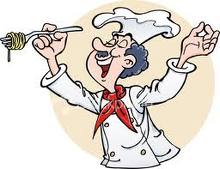 Ponedjeljak, 5.2.2018.		BUREK OD MESA + JOGURTUtorak, 6.2.2018.			RIŽOTO + KRASTAVCI + SOKSrijeda, 7.2.2018.			SENDVIČ + ČAJČetvrtak, 8.2.2018.		PILEĆI PAPRIKAŠ + CIKLA + SOKPetak, 9.2.2018.			PALENTA SA SIROM I VRHNJEM+ BANANA + SOKPonedjeljak, 12.2.2018.		KRAFNA + KAKAOUtorak, 13.2.2018.			GRAH + KRASTAVCI + SOK + PUDINGSrijeda, 14.2.2018.			SIRNICA + ČAJČetvrtak, 15.2.2018.		PANIRANI RIBLJI ŠTAPIĆI + PIRE + SOK Petak, 16.2.2018.	LINOLADA + ČAJPonedjeljak, 19.2.2018.		HOT-DOG + ČAJUtorak, 20.2.2018.	MAHUNE + SOK + TORTINASrijeda, 21.2.2018.			PAŠTETA + KAKAOČetvrtak, 22.2.2018.		PILEĆI PAPRIKAŠ + KRASTAVCI + SOKPetak, 23.2.2018.			ZAPEČENA TJESTENINA SA SIROM I VRHNJEM + 					BANANA + SOKPonedjeljak, 26.2.2018.		BUREK OD MESA + JOGURTUtorak, 27.2.2018.			RIŽOTO + KRASTAVCI + SOKSrijeda, 28.2.2018.			SENDVIČ + ČAJČetvrtak, 1.3.2018.		TJESTENINA BOLONJEZ + CIKLA + TORTICA + SOKPetak, 2.3.2018.			DUKATELA + KAKAO